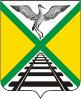 ПРЕДСЕДАТЕЛЬ СОВЕТА МУНИЦИПАЛЬНОГО РАЙОНА"Забайкальский  район"П О С Т А Н О В Л Е Н И Е                             пгт. Забайкальск 8 ноября 2021 года                                                                                         № 5 О внесении изменений  в  Порядок размещения сведений о доходах, расходах, об имуществе и обязательствах имущественного характера, представляемых лицами, замещающими муниципальные должности и членов их семей, в информационно-телекоммуникационной сети «Интернет» и предоставления этих сведений средствам массовой информации для опубликования от 10 января 2018 года №4    В соответствии с федеральными законами частью от 25.12.2008 
№ 273-ФЗ «О противодействии коррупции», от 03.12.2012 № 230 – ФЗ « О контроле за соответствием расходов лиц, замещающих государственные должности, и иных лиц их доходам»,   частью 7.4 статьи 40 Федерального закона от 06.10.2003 № 131-ФЗ «Об общих принципах организации местного самоуправления в Российской Федерации постановляю:1.Внести изменения в Порядок размещения сведений о доходах, расходах, об имуществе и обязательствах имущественного характера, представляемых лицами, замещающими муниципальные должности и членов их семей, в информационно-телекоммуникационной сети «Интернет» и предоставления этих сведений средствам массовой информации для опубликования, утвержденный постановление председателя Совета муниципального района «Забайкальский район» от 10 января 2018 года №4:1.1. подпункт 3.4 пункта 3 Порядка изложить    в следующей редакции:«3.4 сведения об источниках получения средств, за счет которых совершены сделки (совершена сделка) по приобретению земельного участка, другого объекта недвижимого имущества, транспортного средства, ценных бумаг (долей участия, паев в уставных (складочных) капиталах организаций), цифровых финансовых активов, цифровой валюты, если общая сумма таких сделок (сумма такой сделки) превышает общий доход служащего (работника) и его супруги (супруга) за три последних года, предшествующих отчетному периоду.».1.2. в пункте 2 Постановления слова «Л.Ф. Баторова» заменить словами «Н.В. Дондокова».2. Контроль за исполнением настоящего постановлением возложить на  комитет по социальным вопросам, культуре, правовым вопросам Совета муниципального района «Забайкальский район» (председатель Н.В.Дондокова).3. Официально опубликовать  настоящее постановление  в официальном вестнике муниципального района «Забайкальский район» «Забайкальское обозрение» и на официальном сайте муниципального района «Забайкальский район».4. Настоящее постановление вступает в силу со дня его официального опубликования.Председатель Совета муниципального района «Забайкальский район»                                                         А.М.Эпов